Ճանապարհ, ժամանակ, արագությունՄիավոր  ժամանակում    մարմնի    անցած ճանապարհը   նրա  շարժման արագությունն է։ Արագությունը  կարելի է  չափել  արագաչափի  միջոցով։ 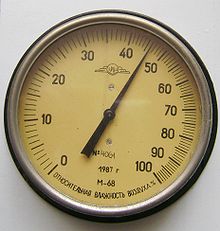 Օրինակ՝ Կարող ենք ասել․Ավտոմեքենան  շարժվում է  ժամում 70 կմ  արագությամբ,  կամ ավտոմեքենան  շարժվում է 70կմ/ժ արագությամբ։Մարմնի շարժման արագությունը հավասար է  նրա անցած ճանապարհի և ծախսած  ժամանակի քանորդին։Այսինքն՝Արագություն= Ճանապարհ : ժամանակՄարմնի  անցած  ճանապարհը  հավասար է  նրա շարժման  արագության  և  ծախսած  ժամանակի արտադրյալին։Ճանապարհ= Արագություն . ժամանակՄարմնի ծախսած  ժամանակը հավասար  է  նրա  անցած ճանապարհի   և  արագության   քանորդին։Ժամանակ= Ճանապարհ: Արագություն
Խնդիրներ․
Գնացքը  15 ժամում միևնույն արագությամբ անցավ 1200 կմ ճանապարհ։  Որքա՞ն էր գնացքի շարժման արագությունը։1200:15=80կմ/ժՈրքա՞ն ճանապարհ կանցնի ավտոմեքենան 7 ժամում, եթե շարժվի 65 կմ/ժ արագությամբ։
7x65=455կմՀեծանվորդը 4 ժամում ընթացավ 20 կմ/ժ արագությամբ։ Որքա՞ն ճանապարհ նա անցավ։
4x20=80կմԳնացքը  2 օրում միևնույն արագությամբ անցավ 1600 կմ ճանապարհ։ Առաջին օրը  նա ճանապարհի վրա  ծախսեց 13 ժամ, իսկ երկրորդ օրը՝ 6 ժամ պակաս։ Որքա՞ն ճանապարհ նա անցավ առաջին օրը։
13-6=7ժ
13+7=20ժ
1600:20=80կմ/ժ
13x80=1040կմՀայկենց տնից մինչև դպրոց  320 մ է։ Նա դպրոց է գնացել 40 մ/ր արագությամբ։ Որքա՞ն ժամանակ նա  ծախսեց դպրոց  գնալու  համար։320:40=8րԵրևանից միևնույն ուղղությամբ դուրս եկան երկու ավտոմեքենա։ 3 ժամ հետո որքա՞ն կլինի նրանց միջև եղած հեռավորությունը, եթե առաջին ավտոմեքենան ժամում անցնում է 70 կմ, իսկ երկրորդը՝ 60 կմ։
70-60=10կմ
10x3=30կմՄոտոցիկլավարը 200կմ  ճանապարհի  առաջին 80կմ-ն անցավ 40կմ/ժ  արագությամբ, իսկ մնացած մասը՝ 60կմ/ժ  արագությամբ։ Մոտոցիկլավարը քանի՞ ժամում  անցավ  այդ  ճանապարհը։
200-80=120կմ
120:60=2ժ
80։40=2ժ
2+2=4Իմ կազմած խնդիրներ
1․Ուղղաթիռը 20կմ անցավ 5 ժամում, որքա՞ն է ուղղաթիռի արագությունը։
20:5=4կմ/ժ2․Ինքնաթիռի արագությունը 100կմ/ժ ինչքան ճանապար կանցնենի 11ժ

100x11=11003․Տղան 35ր վազոմ է 60մ/ր
35x60=2100մ/ր


4․Ջիպը 3օրում անցավ 20կմ/ժ առաձին օրը անցավ 18ժ 
2 օրը 17ժ  3 օրը 3ով փոքերը առաչինից  ինչքան արագությամբ անցավ։ 

18-3=15
15x20=300


5․Կրյան շարժվում է 2մ/ր քանի րոպեյու կանցնի 36մ։

36։2=18


6. Երևանից մինչև Գյումրի երկու մեքենա են գալիս իրար հետևից։ 2ժ եթե շարժվումեն 30կմ/ժ  60կմ/ժ։
Նրանց միջև ինչքան հեռավորություն լինի։
60-30=30
30x2=60


Հեծանվորդը 10կմ  ճանապարհի  առաջին 4կմ-ն անցավ 2կմ/ժ  արագությամբ, իսկ մնացած մասը՝ 3կմ/ժ  արագությամբ։ Հեծանվորդը քանի՞ ժամում  անցավ  այդ  ճանապարհը։
 
10-4=6
6:3=2կմ/ժ